Klasa III05.05.2020r.Temat: Modlimy się do Ojca i prosimy o pokój.  Dzień dobry . Przesyłam zadania dla dzieci na ten tydzień, ale proszę ich w tym tygodniu nie odsyłać, bo  mam do  Was prośbę, a mianowicie  chciałabym przepytać  dzieci z Małego katechizmu, z tego co im zostało z drugiego półrocza. Proszę, żebyście  je przepytały,                            a następnie   nagrały i wysłały do mnie filmik. Może być sam głos, chociaż  chętnie bym ich zobaczyła. Nie muszą się uczyć wszystkiego w tym tygodniu.  Przypominam, że w zeszycie ćwiczeń mają wklejone kartki, to będą wiedzieć co maja jeszcze do zaliczenia. Ja nie mam dziennika, więc nie wiem. Liczę na Was.  Dziękuję.07.05.2020r.Temat: Oto Baranek Boży.A to co im wysyłam, to są wiadomości z katechizmu, niech sobie poczytają i zrobią zadanie 2,3 str.152, zad.  1 str.154,zad.  2 str.155,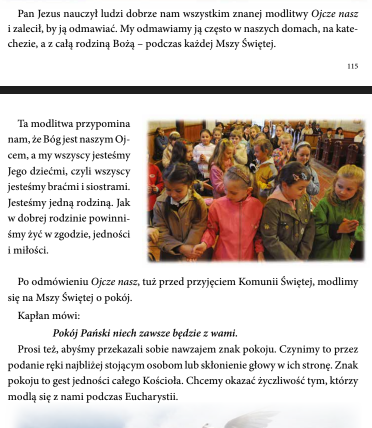 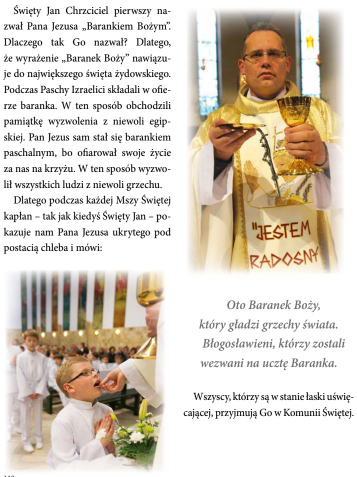 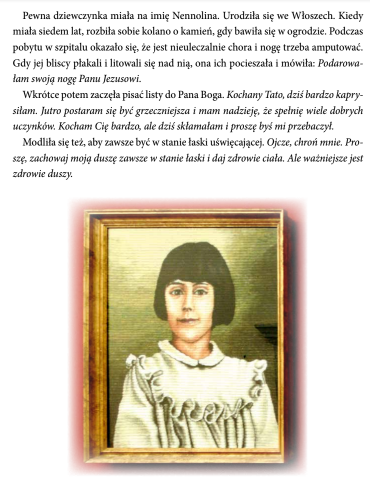 